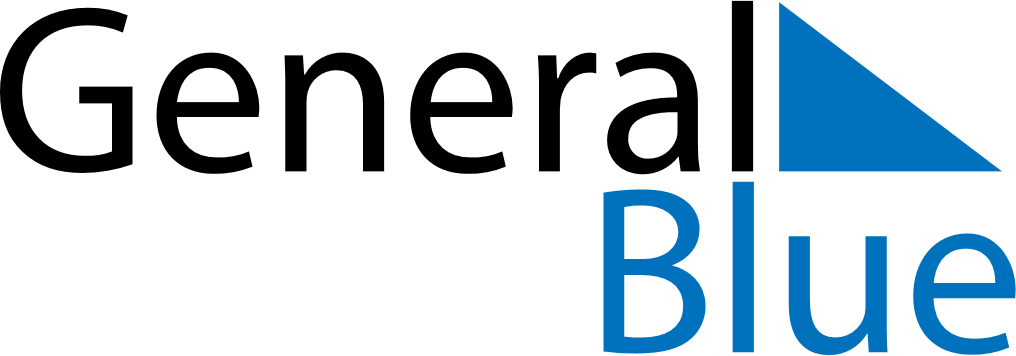 November 2020November 2020November 2020November 2020November 2020November 2020SloveniaSloveniaSloveniaSloveniaSloveniaSloveniaSundayMondayTuesdayWednesdayThursdayFridaySaturday1234567Day of Remembrance for the Dead891011121314St. Martin’s Day1516171819202122232425262728Rudolf Maister Day2930NOTES